10. PILIETINĖS VISUOMENĖS POVEIKIS IR VERTĖ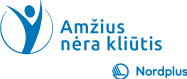 1. Pilietinės visuomenės poveikis ir vertė2. NVO / trečiasis sektorius / pilietinė visuomenė - šios sąvokos daugeliu atvejų gali būti naudojamos kaip sinonimai. Pilietinė visuomenė - plačiausia sąvoka, apimanti labdaros organizacijas, NVO, bendruomenių grupes, profesines asociacijas, socialinius judėjimus ir advokatų grupes.NVO tenkina visuomenės poreikius veikdamos visuomenės interesais, o pelnas nėra jų veiklos tikslas. NVO suteikia žmonėms galimybes pagerinti savo narių ir kitų visuomenės narių gyvenimo kokybę, profesionaliai pademonstruoti problemų sprendimo būdus ir ugdyti asmenybes. NVO sektorius vaidina svarbų vaidmenį plėtojant ekonomiką. NVO papildo viešąjį administravimą, deleguodama ir įgyvendindama konkrečius projektus, pvz., Socialinių paslaugų teikimą, ypač sveikatos, švietimo, sporto, socialinių ir aplinkosaugos sričių, įskaitant savanorišką veiklą ir pilietinę visuomenę.  NVO pritraukia užsienio finansavimą, investuotą į visą ekonomiką, skatina užimtumą ir savanoriško darbo indėlį, atlieka mokesčių mokėjimą į valstybės biudžetą.3. NVO / TREČIASIS SEKTORIUS / PILIETINĖ VISUOMENĖ TENKINA VISUOMENĖS POREIKIUSNVO žmonės dirba tam, kad patenkintų tam tikrų visuomenės grupių poreikius, į kuriuos valstybė, vietos valdžia ar įmonės tinkamai neatsižvelgia. Jie skatina ir užtikrina žmogaus teises, didina žmonių gyvenimo lygį. NVO žmonės sprendžia tokius klausimus kaip moterų teisės, aplinkos problemos, žmogaus teisės, ekonominė raida, politinės teisės. Jie aktyviai dalyvauja priimant politinius sprendimus. NVO dažnai daro įtaką socialinei, ekonominei ir politinei veiklai bendruomenėse ir visoje šalyje.NVO gali tiksliau įvertinti konkretų klausimą ir pateikti ekspertų nuomonę, taip suteikdamos šaliai geriausią sprendimą, kartu skatindamos visuomenės pasitikėjimą vyriausybe ir jos sprendimų teisėtumą.4. TREČIASIS SEKTORIUSTrumpai tariant, svarbiausias NVO poveikis yra: žmogaus teisių apsauga; žmonių socialinio kapitalo plėtra; skatinti užimtumą ir savanorišką darbą; naudingą įtaką ekonomikai mokant mokesčius ir pritraukiant užsienio finansavimą.5. Trečiojo sektoriaus CHARAKTERISTIKOSPilietinė visuomenė grindžiama individo pasirinkimo laisve. Žmonės organizuoja sau veiklą ir paslaugas pagal savo viltis ir poreikius. Pilietinei visuomenei būdingas dalyvavimas ir veikimas. Pagrindiniai veiklos bruožai yra spontaniškumas ir aktyvumas, savarankiškumas ir savanoriškumas. Jai būdingos šios veiklos vertybės ir principai: dalyvavimas, įvairovė, atvirumas, nepriklausomybė, teisingumas, dialogas, savanorystė ir kt. Pilietinėje visuomenėje žmonės kartu yra veiksmo veikėjai ir objektai. Dalyvavimas suteikia galimybę ir galimybę daryti įtaką. Etika ir solidarumas yra svarbus pilietinės visuomenės aspektas.6. DISKUSIJA 20-25 MIN.1. Kaip trečiasis sektorius tenkina visuomenės poreikius?2. Kokius pokyčius daro nevyriausybinės organizacijos?3. Kaip žmogus jaučiasi padėdamas kitiems?Pertrauka 15 min.7. SENJORAI KAIP SAVANORIAIMilijonai pagyvenusių žmonių - 65 metų ir vyresni - kasmet savanoriauja. Dažniausios savanorystės formos yra: maisto rinkimas, patiekimas, paruošimas ar platinimas; drabužių rinkimas, gamyba ar platinimas; lėšų rinkimas ar daiktų pardavimas, siekiant pritraukti pinigų, korepetitorius ar mokymas; jaunimo globa; pagalba socialinės globos namuose (slaugos namuose).PRIEŽASTYS DĖL KO SENJORIAI TURĖTŲ SAVANORIAUTI:• Tai padeda įveikti kartų atotrūkį. Jaunimas dažnai raginamas savanoriauti, kad praplėstų akiratį, pagerintų santykius su kolegomis ir padėtų kitiems. Savanoriaujantys senjorai turi unikalią galimybę dirbti ir padėti jaunesnėms kartoms - taip pat iš jų mokytis.• Tai padeda pakeisti žmonių mąstymą apie vyresnio amžiaus žmones. Naudodami savo talentus ir įgūdžius pasaulyje įvairiais būdais, senjorai parodo, kad yra aktyvūs, dalyvaujantys ir būtini sveikai bendruomenei.• Tai naudinga psichinei sveikatai ir gali padėti išvengti Alzheimerio ligos. Dalyvavimas socialinėje laisvalaikio veikloje ir prasminga, produktyvi veikla, tokia kaip savanorystė, gali sumažinti vyresnio amžiaus žmonių sveikatos problemų, įskaitant demenciją, riziką, taip pat pagerinti ilgaamžiškumą. Remiantis daugybe tyrimų, savanoris gali padėti išlaikyti smegenis ir kūną aktyvų, o tai prisideda prie pažintinės sveikatos tęstinumo.• Tai padeda išvengti senjorų izoliacijos ir depresijos. Be to, savanorystė teigiamai veikia psichologinę sveikatą, išvedant senjorus iš namų į bendruomenę. Tie, kurie savanoriauja, patiria didesnį pasitenkinimą gyvenimu, jaučia tikslą ir pasiekimus, padidina atsparumą stresui ir sumažina depresijos riziką.• Tai skatina sveiką fizinį aktyvumą. Savanorystė gali būti naudinga organizmui išlaikyti. Sveiko fizinio pasirengimo išlaikymas senstant padeda apsisaugoti nuo ligų, traumų ir net demencijos.8. SENJORAI KAIP SAVANORIAINg Soh Kheng (Singapūras) - savanoriška veikla nuo 2003 m. Gegužės mėn.Vyresniems gyventojams ji gamina maistą namuose vieną ar du kartus per mėnesį. Be to, ji įtraukia pagyvenusius žmones į mankštą, karaokę ir paprastus žaidimus, kad jie būtų protiškai ir fiziškai aktyvūs. Ji sako: „Asmeniškai jaučiu, kad savanorystė keičia požiūrį. Bendraudamas su savo naudos gavėjais, galiu liudyti daug įdomių dalykų ir sutikti daug įdomių žmonių. Tikiu, kad iš šios patirties galima daug pasimokyti».9. SENJORAI KAIP SAVANORIAIHamish Russell (Australija) - savanoriška veikla, nes prieš 24 metus išėjo į pensiją.Jis dalyvauja sveikatos priežiūros specialistų mokymuose kaip konsultantas ir mentorius, perduoda savo patirtį ir išmintį.Jis sako: „Mano filosofija tokia: sakau„ taip “, jei atsiranda galimybė, net jei yra priežasčių atsisakyti. Visuomenėje yra daug įvairių temų, kuriose reikia pagalbos ir išminties. Man tai yra galimybė įsitraukti ir išlikti jaunam».10. APSKRITAS STALASGrupės narių apklausa (II dalis)Diskusija 40-45 min .:Kokia jūsų nuomonė apie nevyriausybinių organizacijų veiklą?Kokias NVO savo regione žinote?Kurios darbas pagerina senjorų gyvenimą?Kaip pasikeitė jūsų požiūris ir pilietinės visuomenės veiklos vertinimas?